                Student Residency Affidavit of Temporary Housing 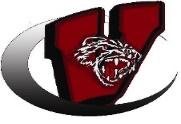 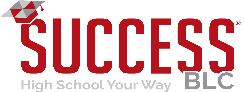 This affidavit is intended to address requirements of the McKinney-Vento Act and Every Student Succeeds Act. The questions below are to assist in determining if the student qualifies as a temporary displaced student and to determine eligibility of services.  StudentsStudent First NameStudent First NameStudent First NameStudent First NameStudent Last Name	GenderStudent Last Name	GenderStudent Last Name	GenderStudent Last Name	GenderDate of BirthDate of BirthDate of BirthDate of BirthSchool Currently Attending	GradeSchool Currently Attending	GradeSchool Currently Attending	GradeSchool Currently Attending	GradeStudent #Student #Student #Student #Residence	In a shelter – Name of shelter:		 In a hotel/motel	 In a car	 At a campsite	 Other location not appropriate for living (e.g. abandoned building)	 TEMPORARILY with more than one family in a house, mobile home, or apartment because our family        does not have a home of their own Current address / location: __________________________________________________________________________________I _______________________ (name of parent/guardian/caretaker or student) declare as follows:1.	I am the parent/legal guardian/student/ or care taker of the aforementioned child/children who is/are of school age. 2.	Since __________________ our family has not had a permanent home or has been placed in my care.Date3.	If the student/students is/are not living with the parent/legal guardian, please state specific reasons why: ________________________________________________________________________________________________________________________________________________________________________________________________________I regularly contact and/or receive my mail and may be reached for emergencies:Name 	                                                                                                                                                                                                              PhoneAddress 	                                                                                                                                                                                                              City / State / ZipI declare under penalty of perjury under the laws of this state that the information provided here is true and correct of my own personal knowledge and that, if called upon to testify, I would be competent to testify.Signature of Student, Parent/Guardian, or Responsible Party	DateVestaburg Community School7188 Ave B, Vestaburg, MI  48891Phone 989.268.5353 Fax 989.268.5246Student Last Name: ____________________________Student NeedsPlease indicate your student’s needs. Transportation:Busing AM ______     Busing PM _______     No Transportation is needed _____If you are currently staying outside of the Vestaburg School District and need transportation, do you have a working vehicle? Yes _____	No _____If you are living outside the Vestaburg School District are you able to provide transportation for your children to and from school? Yes _____	No _____Will your children be staying at their current location for less than 5 days?	Yes ____ No_____Riding the bus or van is a privilege not a right. I understand that my student must obey the rules at all times while riding the transportation and at the bus stop. If rules are not followed, my student may lose this privilege.It is the parent’s responsibility to contact their child’s school, if the child no longer requires transportation or changes addresses. Birth Certificate for educational records School Supplies Personal Hygiene Products Winter Coat  Please list any additional needs: 